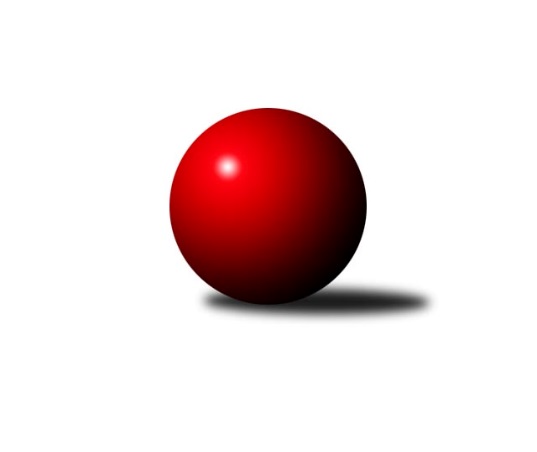 Č.10Ročník 2010/2011	20.11.2010Nejlepšího výkonu v tomto kole: 2646 dosáhlo družstvo: TJ Unie Hlubina ˝A˝Krajský přebor MS 2010/2011Výsledky 10. kolaSouhrnný přehled výsledků:TJ Zubří˝A˝	- TJ Frenštát p.R.˝A˝	14:2	2488:2396		18.11.TJ Unie Hlubina ˝A˝	- TJ VOKD Poruba ˝B˝	10:6	2646:2581		20.11.TJ Spartak Bílovec ˝A˝	- TJ Sokol Michálkovice ˝B˝	10:6	2453:2442		20.11.TJ Nový Jičín ˝A˝	- KK Lipník nad Bečvou ˝A˝	14:2	2450:2367		20.11.TJ Odry ˝B˝	- SKK Ostrava B	2:14	2374:2478		20.11.TJ Opava ˝C˝	- TJ Sokol Bohumín ˝B˝	14:2	2521:2404		20.11.Tabulka družstev:	1.	TJ Unie Hlubina ˝A˝	9	8	1	0	99 : 45 	 	 2485	17	2.	KK Lipník nad Bečvou ˝A˝	9	6	0	3	88 : 56 	 	 2440	12	3.	TJ Sokol Bohumín ˝B˝	10	6	0	4	86 : 74 	 	 2446	12	4.	SKK Ostrava B	10	4	2	4	84 : 76 	 	 2429	10	5.	KK Minerva Opava ˝B˝	9	5	0	4	69 : 75 	 	 2409	10	6.	TJ Sokol Michálkovice ˝B˝	9	4	1	4	83 : 61 	 	 2424	9	7.	TJ Spartak Bílovec ˝A˝	9	4	1	4	76 : 68 	 	 2429	9	8.	TJ Zubří˝A˝	9	4	1	4	75 : 69 	 	 2369	9	9.	TJ Nový Jičín ˝A˝	9	4	0	5	79 : 65 	 	 2426	8	10.	TJ Opava ˝C˝	9	4	0	5	69 : 75 	 	 2415	8	11.	TJ VOKD Poruba ˝B˝	10	4	0	6	74 : 86 	 	 2388	8	12.	TJ Frenštát p.R.˝A˝	9	4	0	5	58 : 86 	 	 2409	8	13.	TJ Odry ˝B˝	9	0	0	9	20 : 124 	 	 2288	0Podrobné výsledky kola:	 TJ Zubří˝A˝	2488	14:2	2396	TJ Frenštát p.R.˝A˝	Jan  Krupa ml.	 	 211 	 185 		396 	 2:0 	 389 	 	205 	 184		Ladislav  Petr	Jan  Krupa ml.	 	 207 	 187 		394 	 2:0 	 381 	 	180 	 201		Jaroslav  Petr	Radim Krupa	 	 208 	 208 		416 	 0:2 	 456 	 	227 	 229		Milan  Kučera	Jiří Ondřej	 	 217 	 225 		442 	 2:0 	 407 	 	201 	 206		Miroslav  Makový	Jiří Slovák	 	 227 	 226 		453 	 2:0 	 394 	 	201 	 193		Jaromír Matějek	Ota Adámek	 	 184 	 203 		387 	 2:0 	 369 	 	198 	 171		Zdeněk Michnarozhodčí: Nejlepší výkon utkání: 456 - Milan  Kučera	 TJ Unie Hlubina ˝A˝	2646	10:6	2581	TJ VOKD Poruba ˝B˝	Michal Zatyko	 	 201 	 205 		406 	 0:2 	 412 	 	220 	 192		František Křák	Radmila Pastvová	 	 231 	 220 		451 	 2:0 	 395 	 	185 	 210		Petr Oravec	Rudolf Riezner	 	 192 	 230 		422 	 0:2 	 441 	 	226 	 215		Jan Žídek	František Oliva	 	 230 	 228 		458 	 2:0 	 433 	 	205 	 228		Libor Žíla	Michal Hejtmánek	 	 227 	 219 		446 	 0:2 	 462 	 	247 	 215		Tomáš Foniok	Petr Chodura	 	 228 	 235 		463 	 2:0 	 438 	 	217 	 221		Vladimír Radarozhodčí: Nejlepší výkon utkání: 463 - Petr Chodura	 TJ Spartak Bílovec ˝A˝	2453	10:6	2442	TJ Sokol Michálkovice ˝B˝	Karel Šnajdárek	 	 214 	 190 		404 	 0:2 	 416 	 	187 	 229		Jan Zych	Jiří Sequens	 	 182 	 190 		372 	 0:2 	 410 	 	191 	 219		Pavel Čech	Vladimír Štacha	 	 222 	 210 		432 	 2:0 	 407 	 	196 	 211		Zdeněk Zhýbala	Antonín Fabík	 	 205 	 195 		400 	 2:0 	 378 	 	184 	 194		Oldřich Bidrman	Karel Mareček	 	 211 	 194 		405 	 0:2 	 423 	 	206 	 217		Daniel Dudek	Milan Binar	 	 216 	 224 		440 	 2:0 	 408 	 	207 	 201		Petr Jurášekrozhodčí: Nejlepší výkon utkání: 440 - Milan Binar	 TJ Nový Jičín ˝A˝	2450	14:2	2367	KK Lipník nad Bečvou ˝A˝	Alexej Kudělka	 	 195 	 200 		395 	 0:2 	 420 	 	206 	 214		Richard Štětka	Jiří Hradil	 	 192 	 203 		395 	 2:0 	 392 	 	195 	 197		Jitka Szczyrbová	Ján Pelikán	 	 193 	 214 		407 	 2:0 	 380 	 	205 	 175		Jan Špalek	Jan Pospěch	 	 217 	 214 		431 	 2:0 	 405 	 	194 	 211		Zdeněk Krejčiřík	Libor Jurečka	 	 191 	 197 		388 	 2:0 	 351 	 	177 	 174		Vilém Zeiner	Radek Škarka	 	 215 	 219 		434 	 2:0 	 419 	 	216 	 203		Rostislav Pelzrozhodčí: Nejlepší výkon utkání: 434 - Radek Škarka	 TJ Odry ˝B˝	2374	2:14	2478	SKK Ostrava B	Jiří Brož	 	 205 	 206 		411 	 2:0 	 397 	 	191 	 206		Tomáš Kubát	Daniel Malina	 	 184 	 215 		399 	 0:2 	 401 	 	205 	 196		Radek Foltýn	Lucie Kučáková	 	 192 	 203 		395 	 0:2 	 404 	 	206 	 198		Lukáš Korta	Daniel Ševčík st.	 	 208 	 208 		416 	 0:2 	 451 	 	213 	 238		Petr Šebestík	Daniel Donéé	 	 194 	 196 		390 	 0:2 	 411 	 	196 	 215		Tomáš Polášek	Roman Šima	 	 168 	 195 		363 	 0:2 	 414 	 	214 	 200		Dan  Šodekrozhodčí: Nejlepší výkon utkání: 451 - Petr Šebestík	 TJ Opava ˝C˝	2521	14:2	2404	TJ Sokol Bohumín ˝B˝	Tomáš Valíček	 	 218 	 222 		440 	 2:0 	 400 	 	207 	 193		Josef Kuzma	Rudolf Tvrdoň	 	 210 	 217 		427 	 2:0 	 391 	 	195 	 196		Karol Nitka	Jana Tvrdoňová	 	 218 	 193 		411 	 2:0 	 385 	 	181 	 204		Pavel Niesyt	Lubomír Škrobánek	 	 203 	 183 		386 	 0:2 	 422 	 	213 	 209		Roman Honl	Dana Lamichová	 	 224 	 220 		444 	 2:0 	 404 	 	208 	 196		Miroslav Paloc	Karel Škrobánek	 	 213 	 200 		413 	 2:0 	 402 	 	204 	 198		Štefan Dendisrozhodčí: Nejlepší výkon utkání: 444 - Dana LamichováPořadí jednotlivců:	jméno hráče	družstvo	celkem	plné	dorážka	chyby	poměr kuž.	Maximum	1.	Daniel Dudek 	TJ Sokol Michálkovice ˝B˝	439.00	296.1	142.9	3.3	5/6	(474)	2.	Zdeněk   Macháček st. 	KK Lipník nad Bečvou ˝A˝	425.60	288.0	137.6	4.1	4/5	(461)	3.	Josef Zavacký 	TJ Nový Jičín ˝A˝	420.73	285.7	135.1	3.9	5/6	(435)	4.	Michal Hejtmánek 	TJ Unie Hlubina ˝A˝	420.67	286.4	134.3	3.5	4/4	(466)	5.	Petr Chodura 	TJ Unie Hlubina ˝A˝	420.58	284.8	135.8	3.3	4/4	(472)	6.	František Oliva 	TJ Unie Hlubina ˝A˝	420.38	286.4	134.0	3.6	4/4	(468)	7.	Jitka Szczyrbová 	KK Lipník nad Bečvou ˝A˝	420.16	281.3	138.8	3.2	5/5	(458)	8.	Štefan Dendis 	TJ Sokol Bohumín ˝B˝	419.77	295.1	124.7	5.5	6/6	(456)	9.	Vladimír Rada 	TJ VOKD Poruba ˝B˝	419.00	288.5	130.5	4.8	4/6	(448)	10.	Jan Zych 	TJ Sokol Michálkovice ˝B˝	418.83	284.9	133.9	2.9	4/6	(448)	11.	Jan Pospěch 	TJ Nový Jičín ˝A˝	418.00	281.4	136.6	5.3	4/6	(445)	12.	Tomáš Polášek 	SKK Ostrava B	417.24	277.4	139.8	4.3	5/6	(436)	13.	Milan Binar 	TJ Spartak Bílovec ˝A˝	416.28	280.2	136.1	5.7	5/5	(460)	14.	Alexej Kudělka 	TJ Nový Jičín ˝A˝	416.22	291.4	124.8	5.8	6/6	(440)	15.	Rudolf Tvrdoň 	TJ Opava ˝C˝	415.70	282.5	133.2	4.4	5/6	(431)	16.	Michal Pavič 	TJ Nový Jičín ˝A˝	415.50	286.4	129.1	4.7	6/6	(430)	17.	Radek Škarka 	TJ Nový Jičín ˝A˝	415.25	283.3	132.0	4.5	4/6	(434)	18.	Ladislav  Petr 	TJ Frenštát p.R.˝A˝	415.24	288.9	126.4	5.4	7/7	(434)	19.	Richard Štětka 	KK Lipník nad Bečvou ˝A˝	414.88	283.4	131.5	6.6	5/5	(447)	20.	Michal Blažek 	TJ Opava ˝C˝	414.20	291.6	122.6	5.0	5/6	(446)	21.	Rostislav Pelz 	KK Lipník nad Bečvou ˝A˝	413.85	286.4	127.5	8.2	5/5	(425)	22.	Jaroslav  Petr 	TJ Frenštát p.R.˝A˝	413.71	284.2	129.5	6.4	7/7	(450)	23.	Dalibor Hamrozy 	TJ Sokol Bohumín ˝B˝	413.28	281.0	132.2	5.8	5/6	(451)	24.	Tomáš Foniok 	TJ VOKD Poruba ˝B˝	413.27	284.2	129.1	6.3	6/6	(462)	25.	Milan  Kučera 	TJ Frenštát p.R.˝A˝	413.22	285.4	127.8	7.6	6/7	(456)	26.	Radek Foltýn 	SKK Ostrava B	412.40	290.4	122.0	7.1	5/6	(434)	27.	Josef Kuzma 	TJ Sokol Bohumín ˝B˝	410.60	286.1	124.5	5.6	6/6	(429)	28.	Karel Šnajdárek 	TJ Spartak Bílovec ˝A˝	410.45	284.1	126.4	5.2	5/5	(441)	29.	Jaroslav Klekner 	TJ VOKD Poruba ˝B˝	409.85	279.0	130.9	4.9	4/6	(430)	30.	Tomáš Král 	KK Minerva Opava ˝B˝	409.44	284.8	124.6	5.4	5/5	(429)	31.	Michal Zatyko 	TJ Unie Hlubina ˝A˝	409.28	281.9	127.4	4.6	3/4	(450)	32.	Jiří Křenek 	TJ Zubří˝A˝	409.13	278.5	130.7	3.1	5/5	(433)	33.	Karel Škrobánek 	TJ Opava ˝C˝	408.25	279.0	129.2	4.4	6/6	(438)	34.	Renáta Smijová 	KK Minerva Opava ˝B˝	407.92	282.0	125.9	5.7	4/5	(452)	35.	Jan Král 	KK Minerva Opava ˝B˝	407.88	279.0	128.9	7.0	5/5	(452)	36.	Petr Jurášek 	TJ Sokol Michálkovice ˝B˝	407.79	280.5	127.3	4.8	6/6	(438)	37.	Vladimír Štacha 	TJ Spartak Bílovec ˝A˝	407.44	279.1	128.4	7.3	5/5	(438)	38.	Zdeněk Zhýbala 	TJ Sokol Michálkovice ˝B˝	406.96	281.7	125.3	4.8	6/6	(421)	39.	Pavel Niesyt 	TJ Sokol Bohumín ˝B˝	405.47	280.9	124.6	6.6	6/6	(460)	40.	Radmila Pastvová 	TJ Unie Hlubina ˝A˝	405.45	282.1	123.4	5.8	4/4	(470)	41.	Jiří Brož 	TJ Odry ˝B˝	403.58	285.1	118.5	6.9	6/6	(435)	42.	Miroslav Bohm 	SKK Ostrava B	403.28	276.4	126.9	4.3	5/6	(455)	43.	Pavel Gerlich 	SKK Ostrava B	403.10	280.6	122.6	4.1	4/6	(464)	44.	Dan  Šodek 	SKK Ostrava B	402.83	277.2	125.6	4.8	6/6	(438)	45.	Miroslav Paloc 	TJ Sokol Bohumín ˝B˝	401.06	283.1	118.0	8.1	6/6	(447)	46.	Tomáš Valíček 	TJ Opava ˝C˝	400.50	285.8	114.7	8.0	5/6	(440)	47.	Jaromír Matějek 	TJ Frenštát p.R.˝A˝	400.07	283.8	116.3	9.7	7/7	(429)	48.	Libor Jurečka 	TJ Nový Jičín ˝A˝	399.13	277.4	121.8	6.0	4/6	(427)	49.	Petr Šebestík 	SKK Ostrava B	398.73	277.4	121.3	8.2	6/6	(451)	50.	Vladimír Staněk 	KK Minerva Opava ˝B˝	398.25	275.6	122.7	8.2	5/5	(453)	51.	Jaroslav Pavlát 	TJ Zubří˝A˝	398.13	276.3	121.8	6.9	4/5	(436)	52.	Libor Žíla 	TJ VOKD Poruba ˝B˝	397.96	281.3	116.6	8.5	6/6	(433)	53.	Ivo Herzán 	TJ Sokol Michálkovice ˝B˝	397.92	283.1	114.8	8.3	4/6	(405)	54.	Antonín Fabík 	TJ Spartak Bílovec ˝A˝	397.40	284.6	112.8	8.1	5/5	(431)	55.	Jan Žídek 	TJ VOKD Poruba ˝B˝	397.25	278.1	119.1	8.8	4/6	(441)	56.	Karel Vágner 	KK Minerva Opava ˝B˝	396.80	281.8	115.0	8.2	5/5	(432)	57.	Karol Nitka 	TJ Sokol Bohumín ˝B˝	395.97	278.4	117.6	6.3	6/6	(426)	58.	Jiří Břeska 	TJ Unie Hlubina ˝A˝	395.33	273.0	122.3	5.3	3/4	(411)	59.	František Křák 	TJ VOKD Poruba ˝B˝	395.20	281.0	114.2	8.8	5/6	(426)	60.	Josef Šturma 	TJ Zubří˝A˝	393.50	278.0	115.5	8.3	4/5	(421)	61.	Vilém Zeiner 	KK Lipník nad Bečvou ˝A˝	393.30	277.0	116.3	8.4	4/5	(430)	62.	Zdeněk Krejčiřík 	KK Lipník nad Bečvou ˝A˝	392.42	286.7	105.8	10.8	4/5	(412)	63.	Lubomír Škrobánek 	TJ Opava ˝C˝	391.60	276.7	114.9	8.6	5/6	(434)	64.	Daniel Ševčík  st.	TJ Odry ˝B˝	389.61	280.9	108.7	10.5	6/6	(416)	65.	Ota Adámek 	TJ Zubří˝A˝	388.27	268.5	119.8	6.7	5/5	(436)	66.	Zdeněk Michna 	TJ Frenštát p.R.˝A˝	386.44	274.8	111.7	8.5	6/7	(434)	67.	Pavel Krompolc 	TJ VOKD Poruba ˝B˝	384.00	268.5	115.5	10.5	4/6	(405)	68.	Lubomír Krupa 	TJ Zubří˝A˝	382.50	274.0	108.5	7.0	5/5	(424)	69.	Jana Tvrdoňová 	TJ Opava ˝C˝	381.70	270.9	110.8	8.4	5/6	(435)	70.	Petr Oravec 	TJ VOKD Poruba ˝B˝	379.67	282.6	97.1	13.2	4/6	(401)	71.	Jaroslav Černý 	TJ Spartak Bílovec ˝A˝	377.88	269.3	108.6	9.1	4/5	(411)	72.	Jiří Hradil 	TJ Nový Jičín ˝A˝	374.81	267.4	107.4	9.1	4/6	(397)	73.	Lucie Kučáková 	TJ Odry ˝B˝	374.40	269.9	104.5	13.9	5/6	(408)	74.	Roman Šima 	TJ Odry ˝B˝	373.40	264.3	109.1	12.6	5/6	(434)	75.	Ján Pelikán 	TJ Nový Jičín ˝A˝	365.73	247.0	118.7	9.5	5/6	(411)	76.	Oldřich Bidrman 	TJ Sokol Michálkovice ˝B˝	365.06	264.5	100.6	10.4	6/6	(400)	77.	Daniel Donéé 	TJ Odry ˝B˝	359.50	255.8	103.7	11.8	6/6	(421)		Michal Babinec  ml 	TJ Unie Hlubina ˝A˝	458.00	299.0	159.0	4.0	1/4	(458)		Dana Lamichová 	TJ Opava ˝C˝	447.00	295.8	151.2	2.4	3/6	(456)		Pavel Marek 	TJ Unie Hlubina ˝A˝	436.00	309.0	127.0	6.0	2/4	(453)		Miroslava Hendrychová 	TJ Opava ˝C˝	434.00	296.0	138.0	8.0	1/6	(434)		Jiří Slovák 	TJ Zubří˝A˝	433.75	295.5	138.3	6.0	2/5	(453)		Zdeněk Štohanzl 	KK Minerva Opava ˝B˝	425.83	291.2	134.7	6.3	2/5	(432)		Roman Honl 	TJ Sokol Bohumín ˝B˝	422.00	281.0	141.0	2.0	1/6	(422)		Jiří Sequens 	TJ Spartak Bílovec ˝A˝	421.56	300.0	121.6	4.8	3/5	(466)		Pavel Čech 	TJ Sokol Michálkovice ˝B˝	418.25	284.5	133.8	3.0	3/6	(446)		Milan Franer 	TJ Opava ˝C˝	415.50	287.0	128.5	7.5	2/6	(422)		Karel Mareček 	TJ Spartak Bílovec ˝A˝	415.00	290.9	124.1	5.8	3/5	(435)		Rudolf Riezner 	TJ Unie Hlubina ˝A˝	413.50	285.5	128.0	5.5	1/4	(422)		Jan  Krupa ml. 	TJ Zubří˝A˝	413.50	286.3	127.3	7.3	1/5	(432)		Zdeněk Šíma 	TJ Odry ˝B˝	411.50	276.5	135.0	7.5	2/6	(432)		Josef Navalaný 	TJ Unie Hlubina ˝A˝	411.50	289.0	122.5	5.5	1/4	(413)		Jan Pavlosek 	SKK Ostrava B	408.00	284.0	124.0	8.0	1/6	(408)		Radim Krupa 	TJ Zubří˝A˝	407.93	286.3	121.6	4.1	3/5	(450)		Vladimír Vojkůvka 	TJ Frenštát p.R.˝A˝	406.67	273.3	133.3	7.0	3/7	(415)		Lukáš Korta 	SKK Ostrava B	404.00	282.0	122.0	9.0	1/6	(404)		Zdeněk Bordovský 	TJ Frenštát p.R.˝A˝	404.00	291.5	112.5	7.5	2/7	(406)		Jaromír Hendrych 	TJ Opava ˝C˝	401.00	278.0	123.0	12.0	1/6	(401)		Josef Kyjovský 	TJ Unie Hlubina ˝A˝	401.00	289.0	112.0	12.0	1/4	(401)		Miroslav  Makový 	TJ Frenštát p.R.˝A˝	398.50	267.5	131.0	3.5	2/7	(407)		Lubomír Bičík 	KK Minerva Opava ˝B˝	396.00	286.0	110.0	11.5	2/5	(412)		Josef Klapetek 	TJ Opava ˝C˝	393.00	295.0	98.0	8.0	1/6	(393)		Lubomír Richter 	TJ Sokol Bohumín ˝B˝	392.50	276.5	116.0	9.0	1/6	(406)		Miroslav Böhm 	SKK Ostrava B	392.00	257.0	135.0	3.0	1/6	(392)		Roman Šíma 	TJ Odry ˝B˝	392.00	267.0	125.0	6.0	1/6	(392)		Tomáš Kubát 	SKK Ostrava B	392.00	280.5	111.5	8.5	2/6	(397)		Daniel Malina 	TJ Odry ˝B˝	391.50	268.0	123.5	8.8	2/6	(399)		Tomáš Binek 	TJ Frenštát p.R.˝A˝	390.50	270.5	120.0	7.5	2/7	(415)		Jaroslav Jurka 	TJ Zubří˝A˝	389.00	265.0	124.0	7.0	1/5	(389)		Josef Šustek 	TJ Odry ˝B˝	389.00	295.0	94.0	16.0	1/6	(389)		Petr Frank 	KK Minerva Opava ˝B˝	386.75	263.4	123.3	5.7	3/5	(431)		Radek Říman 	TJ Sokol Michálkovice ˝B˝	385.00	265.0	120.0	9.0	2/6	(390)		Jaroslav Mika 	TJ Odry ˝B˝	384.33	262.3	122.0	6.0	3/6	(419)		Michal Blinka 	SKK Ostrava B	384.00	293.0	91.0	14.5	2/6	(404)		Rostislav Klazar 	TJ Spartak Bílovec ˝A˝	382.00	269.0	113.0	8.0	1/5	(382)		Jan Strnadel 	KK Minerva Opava ˝B˝	381.00	286.0	95.0	12.0	1/5	(381)		Jiří Ondřej 	TJ Zubří˝A˝	380.00	271.2	108.8	9.4	3/5	(442)		Jiří Veselý 	TJ Frenštát p.R.˝A˝	380.00	273.5	106.5	11.5	2/7	(397)		Petr Číž 	TJ VOKD Poruba ˝B˝	379.00	264.0	115.0	10.0	1/6	(379)		Jan Špalek 	KK Lipník nad Bečvou ˝A˝	378.11	257.3	120.8	6.1	3/5	(392)		Jaroslav Jurášek 	TJ Sokol Michálkovice ˝B˝	378.00	271.0	107.0	8.0	1/6	(378)		Vlastimil Chott 	TJ Odry ˝B˝	377.00	262.0	115.0	12.5	2/6	(381)		Pavel Jašek 	TJ Opava ˝C˝	368.00	239.0	129.0	11.0	1/6	(368)		Vladimír Klein 	TJ Opava ˝C˝	334.00	239.0	95.0	16.0	1/6	(334)		Pavel Tobiáš 	TJ Frenštát p.R.˝A˝	311.00	243.0	68.0	23.0	1/7	(311)Sportovně technické informace:Starty náhradníků:registrační číslo	jméno a příjmení 	datum startu 	družstvo	číslo startu
Hráči dopsaní na soupisku:registrační číslo	jméno a příjmení 	datum startu 	družstvo	Program dalšího kola:11. kolo25.11.2010	čt	16:30	TJ Zubří˝A˝ - TJ Odry ˝B˝	26.11.2010	pá	16:30	TJ Sokol Michálkovice ˝B˝ - TJ Nový Jičín ˝A˝	27.11.2010	so	9:00	TJ Frenštát p.R.˝A˝ - KK Lipník nad Bečvou ˝A˝	27.11.2010	so	9:00	TJ VOKD Poruba ˝B˝ - TJ Opava ˝C˝	27.11.2010	so	9:00	SKK Ostrava B - TJ Unie Hlubina ˝A˝	28.11.2010	ne	9:00	KK Minerva Opava ˝B˝ - TJ Spartak Bílovec ˝A˝	Nejlepší šestka kola - absolutněNejlepší šestka kola - absolutněNejlepší šestka kola - absolutněNejlepší šestka kola - absolutněNejlepší šestka kola - dle průměru kuželenNejlepší šestka kola - dle průměru kuželenNejlepší šestka kola - dle průměru kuželenNejlepší šestka kola - dle průměru kuželenNejlepší šestka kola - dle průměru kuželenPočetJménoNázev týmuVýkonPočetJménoNázev týmuPrůměr (%)Výkon4xPetr ChoduraHlubina A4631xMilan  KučeraFrenštát A111.954561xTomáš FoniokVOKD B4621xJiří SlovákZubří A111.214534xFrantišek OlivaHlubina A4583xDana LamichováOpava C110.524441xMilan  KučeraFrenštát A4562xPetr ŠebestíkSKK B110.344511xJiří SlovákZubří A4531xTomáš ValíčekOpava C109.534403xRadmila PastvováHlubina A4511xRadek ŠkarkaNový Jičín A109.29434